                                                                                                 	Goleniów, dn. 07 czerwca 2024r.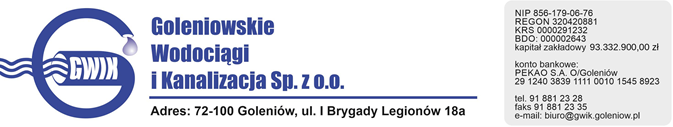 Nr referencyjny nadany sprawie przez zamawiającego: GWIK/ZP/ZR/DN/01/2024r.DIEHL METERING Sp. z o.o.43-440 Goleszów, ul. Cieszyńska 1AGoleniowskie Wodociągi i Kanalizacja Sp. z o.o. w Goleniowie („Zamawiający”) zamierza udzielić zamówienia  z zastosowaniem trybu z wolnej ręki, zgodnie z § 16 ust. 2 pkt 3 Regulaminem postępowania przy udzielaniu zamówień sektorowych i  zamówień klasycznych do 130 000 zł  przez spółkę Goleniowskie Wodociągi i Kanalizacja Sp. z o.o. na podstawie ustawy z dnia  11 września 2019 r. Prawo zamówień publicznych (tekst jednolity Dz.U. z 2022 r., poz. 1710 z późn. zm.)  zatwierdzonego Zarządzeniem Nr 03/2021r. z dnia 04 lutego 2021 roku, o wartości szacunkowej zamówienia mniejszej od kwot określonych w przepisach wydanych na podstawie  art. 3 ust. 3 ustawy.  W związku z tym zapraszamy do negocjacji dnia 10.06.2024r., godzina 11.00 w siedzibie Goleniowskich Wodociągów i Kanalizacji  Sp. z o.o; ul. I Brygady Legionów 18a.I.	Opis przedmiotu zamówienia:Przedmiotem zamówienia jest „Zakup modułów radiowych do zdalnego odczytu jednokierunkowego do wodomierzy DIEHL w ilości 2 500 szt.”.Wymagane parametry modułów radiowe do zdalnego odczytu: Jednokierunkowa transmisja danych pomiędzy wodomierzem wraz z modułem radiowym a zestawem odczytowym,Częstotliwość pracy w wydzielonym dla transmisji radiowej w UE paśmie 868—870 MHz o niewielkiej mocy do 500 mW (rozporządzenie CEPT/ERC/REC 70-03 możliwość stosowania urządzeń bez konieczności posiadania przydziału częstotliwości),Moc modułu radiowego po stronie wodomierza max. 16mW,Możliwość rozbudowania o dodatkowe zamienne urządzenie w sytuacji ciężkich warunków odczytu – moduł wyniesiony,Stężenie wodomierza i nakładki do zdalnego odczytu musi być realizowane w sposób zapewniający odporność na przepływy wsteczne wodomierza,Wymagane zdalne przekazywanie informacji o aktualnym stanie wodomierza oraz co najmniej jednym stanie ustalonym na wybrany dzień miesiąca. Dodatkowo informacje o nad i pod przepływach, wycieku, braku konsumpcji, przepływie wstecznym, próbie manipulacji magnetycznej oraz nieuprawnionym zdemontowaniu nakładki radiowej z wodomierza,Moduły radiowe rozpoznające kierunek przepływu,Wymagana możliwośćpracy modułu radiowego w całkowitym zalaniu (100% wilgotnościotoczenia) – IP68,Wytrzymałość baterii nie mniejsza niż 10 lat (dwa okresy legalizacyjne),Możliwość przeprogramowania urządzenia w przypadku zmiany wodomierza,Moduł radiowy musi posiadać  gwarancyjną/rękojmię min. 24 miesiące,Moduł radiowy musi posiadać Certyfikat CE, kartę gwarancyjną. II. Termin wykonania zamówienia: do 12 miesięcy od dnia zawarcia umowy.III.	Opis warunków udziału w postępowaniu oraz opis sposobu dokonywania oceny spełniania tych warunków:zdolności do występowania w obrocie gospodarczym,        Zamawiający nie stawia warunku w powyższym zakresie.2)  uprawnień do prowadzenia określonej działalności gospodarczej lub zawodowej, o ile wynika to z odrębnych przepisów,       Zamawiający nie stawia warunku w powyższym zakresie.3)   sytuacji ekonomicznej lub finansowej,       Zamawiający nie stawia warunku w powyższym zakresie.4)   zdolności technicznej lub zawodowej:Zamawiający nie stawia warunku w powyższym zakresie.Wykonawca przystępując do negocjacji ma obowiązek złożyć następujące oświadczenia                                potwierdzające spełnienie warunków udziału w postępowaniu:oświadczenia o spełnieniu warunków sporządzone według wzoru stanowiącego załącznik nr 3  do niniejszej zaproszenia,oświadczenie o braku podstaw do wykluczenia sporządzone wg wzoru stanowiącego załącznik  nr 2 SIWZoświadczenie Wykonawcy w zakresie wypełnienia obowiązków informacyjnych przewidzianych  w  art. 13 lub 14 RODO według wzoru stanowiącego załącznik nr 5,oświadczenia podatnika VAT według wzoru stanowiącego załącznik nr 4.W przypadku wykonawców występujących wspólnie ww. dokument składa każdy z wykonawców.Ocena spełniania warunków określonych w ust 1 dokonana zostanie zgodnie z formułą „spełnia - nie spełnia” w oparciu o informacje zawarte w dokumentach i oświadczeniach wyszczególnionych w ust 2 niniejszego zaproszenia. Z treści załączonych dokumentów musi wynikać jednoznacznie, iż w/w warunki wykonawca spełnił.Ponadto wykonawca przystępując do negocjacji ma obowiązek przedstawić następujące dokumenty:Formularz ofertowy, sporządzony na podstawie wzoru stanowiącego załącznik nr 1 do zaproszenia,       aktualny odpis z właściwego rejestru lub centralnej ewidencji informacji o działalności gospodarczej, jeżeli odrębne przepisy wymagają wpisu do rejestru lub ewidencji, wystawiony nie wcześniej niż 6 miesięcy przed upływem terminu składania ofert.W przypadku wykonawców występujących wspólnie należy złożyć jeden dokument.       odpowiednie pełnomocnictwa.Zamawiający wezwie wykonawcę,  który w określonym terminie nie złoży oświadczeń lub dokumentów lub którzy złożyli dokumenty zawierające błędy do ich uzupełnienia w wyznaczonym terminie, chyba że mimo ich uzupełnienia oferta wykonawcy podlega odrzuceniu lub konieczne byłoby unieważnienie postępowania.Zamawiający zastrzega sobie prawo do niewyczerpania całego zamówienia i ewentualnego złożenia dodatkowego zamówienia w ilości 10% wartości całego zamówienia.Wykaz załączników:                                                                                                                                                   	Z poważaniem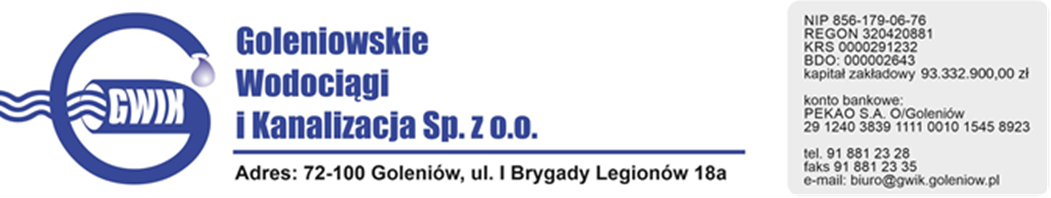 PIECZĘĆ WYKONAWCY ZAŁĄCZNIK	NR 1FORMULARZ OFERTOWYNazwa zadania: „Zakup modułów radiowych do zdalnego odczytu jednokierunkowego do wodomierzy DIEHL w ilości 2 500 szt.”.Znak sprawy: GWIK/ZP/ZR/DN/01/2024r.W tym:Oświadczam, że:zapoznałem się z treścią przedmiotu zamówienia i nie wnoszę do niego zastrzeżeń,uważam się za związanego ofertą przez okres 90 dni,oświadczam, że akceptuję warunki wynikające z załączonego projektu umowy i nie wnoszę do niego zastrzeżeń,oświadczam, że zaoferowany przedmiot zamówienia spełnia wymogi opisane w zaproszeniu do negocjacji,zobowiązuję się do wykonania przedmiotu zamówienia w terminie do …………. miesięcy od daty zawarcia umowy,zobowiązuję się udzielić ………………. gwarancji/rękojmi na przedmiot zamówienia,wypełniłem obowiązki informacyjne przewidziane art. 13 lub art. 14 RODO) wobec osób fizycznych, od których dane osobowe bezpośrednio lub pośrednio pozyskałem w celu ubiegania się o udzielenie zamówienia publicznego 
w niniejszym postępowaniu,żadne z informacji zawartych w ofercie nie stanowią tajemnicy przedsiębiorstwa w rozumieniu przepisów                             o zwalczaniu nieuczciwej konkurencji/wskazane poniżej informacje zawarte w ofercie stanowią tajemnicę przedsiębiorstwa w rozumieniu przepisów o zwalczaniu nieuczciwej konkurencji i w związku z niniejszym nie mogą być one udostępnione, w szczególności innym uczestnikom postępowania1: 1 Wykonawca usuwa niepotrzebne  Dane dotyczące podwykonawców:Zamierzam/y:- nie powierzyć wykonanie zamówienia podwykonawcy*,- powierzyć wykonanie zamówienia podwykonawcy następującą/następujące część/części zamówienia* ,*niepotrzebne skreślić.dnia2024 r.Podpisy uprawnionych osób 					……………..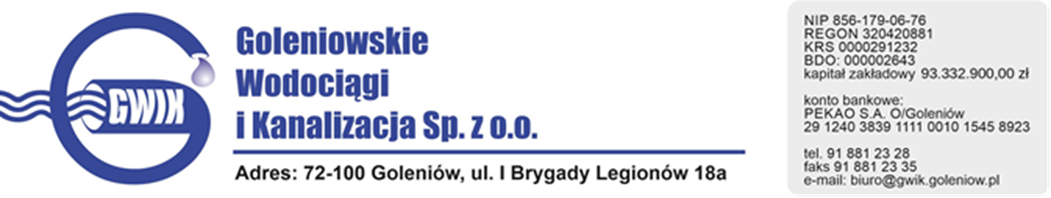 /PIECZĘĆ WYKONAWCY/Załącznik nr 2Oświadczenie Wykonawcy o braku podstaw do wykluczenia z postępowania.Znak sprawy: GWIK/ZP/ZR/DN/01/2024r.Nazwa zadania: „Zakup modułów radiowych do zdalnego odczytu jednokierunkowego do wodomierzy DIEHL w ilości 2 500 szt.”.WYKONAWCA:OŚWIADCZAM(Y), ŻE:nie podlegam(y) wykluczeniu z postępowania o udzielenie niniejszego zamówienia na podstawie przesłanek zawartych w Regulaminu  oraz nie zachodzą wobec naszej/mojej firmy jakiekolwiek przesłanki lub okoliczności wskazane w 7 ust. 1 ustawy z dnia 13 kwietnia 2022r. o szczególnych rozwiązanych w zakresie przeciwdziałania wspieraniu agresji na Ukrainę oraz służących ochronie bezpieczeństwa narodowego (Dz. U. poz. 835 z dnia 15 kwietnia 2022 roku).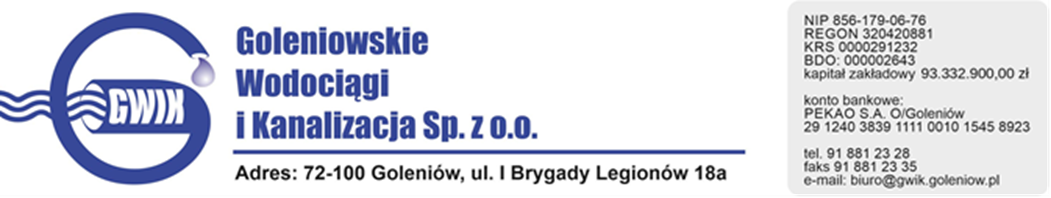 /PIECZĘĆ WYKONAWCY/Załącznik nr 3Oświadczenie Wykonawcy o spełnianiu warunków udziału w postępowaniu.Znak sprawy: GWIK/ZP/ZR/DN/01/2024r.Nazwa zadania: „Zakup modułów radiowych do zdalnego odczytu jednokierunkowego do wodomierzy DIEHL               w ilości 2 500 szt.”.WYKONAWCY: OŚWIADCZAM(Y), ŻE:Posiadam(y) uprawnienia do wykonywania działalności lub czynności objętych niniejszym zamówieniem, jeżeli ustawy nakładają obowiązek posiadania takich uprawnień;Posiadam(y) niezbędną wiedzę i doświadczenie oraz dysponujemy potencjałem technicznym oraz osobami zdolnymi do wykonania niniejszego zamówienia;Znajduję(emy) się w sytuacji ekonomicznej i finansowej zapewniającej wykonanie niniejszego zamówienia:  dysponuję/emy osobami zdolnymi do wykonania zamówienia,   posiadam/y co najmniej dwa samochodami samowyładowczymi do przewozu zrębki lub mają zawartą umowę                               z przewoźnikiem na czas wykonania zamówienia;  posiadam/y utwardzony plac do składowania zrębki;   dysponuję/emy zmagazynowaną zrębką o wymaganej jakości na placu, o którym mowa powyżej, w ilości nie mniejszej niż 500 Mg.Podpisy uprawnionych osób .................................../PIECZĘĆ WYKONAWCY/Załącznik nr 4Znak sprawy: GWIK/ZP/ZR/DN/01/2024r.Nazwa zadania: „Zakup modułów radiowych do zdalnego odczytu jednokierunkowego do wodomierzy DIEHL w ilości 2 500 szt.”.OŚWIADCZENIE PODATNIKA VAT.Niniejszym oświadczam /my, iżPełna nazwaAdres przedsiębiorstwaJestem czynnym podatnikiem podatku od towarów i usług i posiada numer identyfikacji podatkowej NIP *nadany przez									Jednocześnie, informuję/jemy, iż jesteśmy uprawnieni do wystawiania i otrzymywania faktur VAT.Jestem podatnikiem zwolnionym z podatku od towarów i usług.**Niepotrzebne skreślić…………………………………………………………………………………..Podpisy osób upoważnionych do reprezentowania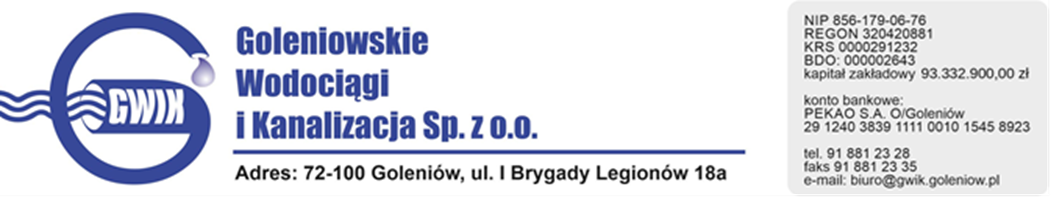 /PIECZĘĆ WYKONAWCY/Załącznik nr 5Oświadczenie Wykonawcy w zakresie wypełnienia obowiązków informacyjnych przewidzianych w art.13 lub 14 RODONazwa zadania: „Zakup modułów radiowych do zdalnego odczytu jednokierunkowego do wodomierzy DIEHL w ilości 2 500 szt.”.Znak sprawy: GWIK/ZP/ZR/DN/01/2024r.WYKONAWCA:Oświadczam, że wypełniłem obowiązki informacyjne przewidziane w art.13 lub art.14 RODO*wobec osób fizycznych, od których dane osobowe bezpośrednio lub pośrednio pozyskałem w celu ubiegania się o udzielenie zamówienia w niniejszym postępowaniu.***rozporządzenie Parlamentu Europejskiego i Rady (UE) 2016/679 z dnia 27 kwietnia 2016 r. w sprawie ochrony osób fizycznych w związku z przetwarzaniem danych osobowych i w sprawie swobodnego przepływu takich danych oraz uchylenia dyrektywy 95/46/WE (ogólne rozporządzenie o ochronie danych) (Dz. Urz. UE L 119 z 04.05.2016).** W przypadku gdy wykonawca nie przekazuje danych osobowych innych niż bezpośrednio jego dotyczących lub zachodzi wyłączenie stosowania obowiązku informacyjnego, stosownie do art. 13 ust. 4 lub art. 14 ust. 5 RODO treści oświadczenia wykonawca nie składa (usunięcie treści oświadczenia np. przez jego wykreślenie).Podpisy uprawnionych osób…………………………………………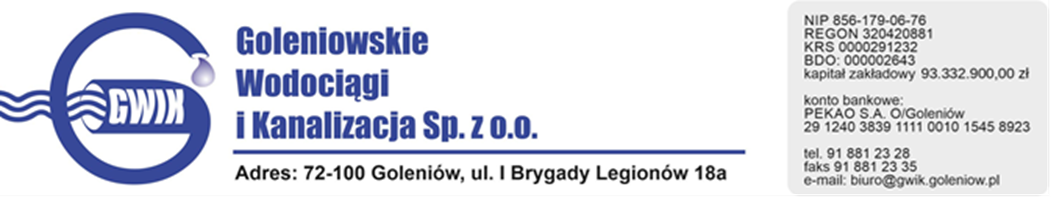 Załącznik nr 6 WZÓR UMOWYzawarta w dniu	2024 r. pomiędzy:Goleniowskie Wodociągi i Kanalizacja Spółka z ograniczoną odpowiedzialnością, z siedzibą w Goleniowie przy                                                                           ul. I Brygady Legionów 18A, wpisaną do rejestru przedsiębiorców Krajowego Rejestru Sądowego prowadzonego przez Sąd Rejonowy w Szczecinie, XVII Wydział Gospodarczy Krajowego Rejestru Sądowego pod numerem KRS 0000291232, dysponującą kapitałem zakładowym w wysokości 93 332 900,00 zł, reprezentowaną przez: Prezesa Zarządu                                                             - Janusza Dawidziakaa……….reprezentowaną przez:…………………………………, ………………………………..…………………………………, ………………………………..zwaną w treści umowy „Wykonawcą".§1.Przedmiotem niniejszej umowy jest zadanie pn.: „Zakup modułów radiowych do zdalnego odczytu jednokierunkowego do wodomierzy DIEHL w ilości 2 500 szt.”.Umowa obowiązuje na 12 miesięcy od daty zawarcia umowy.Szczegółowy zakres przedmiotu zamówienia określa:Oferta wykonawcy stanowiąca załącznik nr 1 do niniejszej umowy.Zaproszenie do negocjacji stanowiące załącznik nr 2 do niniejszej umowy. §2.Okres gwarancji dostarczonych modułów radiowych wynosi min.  24 miesiące. Zamawiający żąda rękojmi, która jest równa okresowi gwarancji. Zarówno okres gwarancji jak i rękojmia za wady fizyczne zaczyna się w następnym dniu po dostawie każdej z partii przedmiotu umowy. Dostawy następować będą sukcesywnie po każdorazowym złożeniu zamówienia w formie pisemnej bądź ustnej (telefon, e-mail, fax); Zamawiający zastrzega sobie prawo telefonicznego złożenia zamówienia a następnie w ciągu 2 dni- na życzenie dostawcy -potwierdza wysłanym faxem lub e-mailem w formie pisemnej zamówieniem.Realizacja zamówienia następować będzie do 30 dni od złożenia zamówienia na moduły radiowe.Płatności następować będą po otrzymaniu faktury VAT za zamówiony asortyment.Dostawy realizowane będą sukcesywni (według potrzeb zamawiającego) przez okres związania umową. W okresie związania umową cena modułów radiowych IZAR nie zmienia się.Dostawa towaru do siedziby Zamawiającego na koszt dostawcy. §3.Podstawą obliczenia wartości poszczególnych dostaw będzie iloczyn ilości poszczególnych modułów radiowych podanych w ofercie Wykonawcy.2. Ceny jednostkowe nie ulegają zmianie przez cały okres obowiązywania umowy.3. Łączne wynagrodzenie Wykonawcy z tytułu realizacji niniejszej umowy wynosi:  … zł netto (słownie: ………………………………..zł) powiększoną o podatek VAT, którego stawka wynosi ..%, tj: wartość VAT w wysokości … zł ( słownie: ……………………………….. zł …………gr) to jest łącznie należność w wysokości … zł        ( słownie: ………………..zł …………………… gr).4. Należności regulowane będą po wykonaniu każdorazowej dostawy w ciągu 14 dni od daty doręczenia przez Wykonawcę prawidłowo wystawionej faktury VAT do  siedziby Zamawiającego, przelewem na rachunek bankowy wskazany przez Wykonawcę  w fakturze.5. Podstawą do wystawienia faktury jest protokół odbioru poszczególnych partii przedmiotu umowy podpisany przez uprawnionego pracownika Zamawiającego.7. Zamawiający oświadcza, że jest płatnikiem podatku VAT i posiada Numer Identyfikacji   podatkowej 856-179-06  -76.6. Zamawiający żąda aby do każdej dostarczonej faktury został załączony wykaz numerów fabrycznych dostarczonych modułów radiowych. Wymaga się zamieszczenie w/w zapisów bezpośrednio na druku faktury, wskazując numery dostarczonych modułów radiowych „od – do”.8.  Zamawiający upoważnia Wykonawcę do wystawiania faktury bez jego podpisu.9. Za dzień zapłaty strony przyjmują dzień obciążenia rachunku Zamawiającego.   10.   Zamawiający zastrzega sobie prawo do wstrzymania płatności wynikających   z faktur, jeżeli numer rachunku bankowego zamieszczony na fakturze nie znajduje się w rejestrze prowadzonym przez Ministra Finansów „Wykaz podmiotów zarejestrowanych, jako podatnicy VAT, niezarejestrowanych oraz wykreślonych i przywróconych do rejestru VAT”. Wstrzymanie płatności będzie trwać do momentu zamieszczenia informacji o tym rachunku bankowym w podanym rejestrze”.                                                              Zgodnie z wymogami art. 4c Ustawy z dnia 8 marca 2013 r. o przeciwdziałaniu nadmiernym opóźnieniom w transakcjach handlowych (Dz. U. 2020 poz. 935) Zamawiający oświadcza, że posiada status dużego przedsiębiorcy.  Zamawiający nie wyraża zgody na przeniesienie wierzytelności wynikającej z niniejszej umowy na osoby trzecie.§4.Zgodnie z art. 13 ust. l i 2 rozporządzenia Parlamentu Europejskiego i Rady (UE) 2016/679 z dnia 27 kwietnia 2016 r. w sprawie ochrony osób fizycznych w związku z przetwarzaniem danych osobowych i w sprawie swobodnego przepływu takich danych oraz uchylenia dyrektywy 95/46/WE (ogólne rozporządzenie o ochronie danych) (Dz. Urz. UE L 119 z 4.05.2016, str. 1), dalej „RODO", Zamawiający Toruńskie Wodociągi Sp. z o.o., informuje, że:Administratorem Państwa danych osobowych jest:Goleniowskie Wodociągi i Kanalizacja  Sp. z o.o. w Goleniowieul. I Brygady Legionów 18A72-100 Goleniówtel. 91/407-25-31 fax. 91/881-23-35e-mail: biuro@gwik.goleniow.plDane kontaktowe do Inspektora Ochrony Danych - e-mail: iod@gwik.golDane są przetwarzane w celu zawierania umów oraz realizacji ich postanowień i zapewnienia sprawnej współpracy z kontrahentami.Dane nie będą przekazywane do Państw trzecich.Dane osobowe będą przetwarzane przez okres: 5 lat od zakończenia trwania umowy Państwa dane osobowe są przetwarzane na podstawie zawartej umowy.Jednocześnie posiadają Państwo możliwość dostępu i aktualizacji podanych danych.Przysługuje Państwu prawo do żądania usunięcia lub ograniczenia przetwarzania oraz prawo do wniesienia sprzeciwu wobec przetwarzania, a także prawo do przenoszenia danych.Przysługuje Państwu prawo wniesienia skargi do Urzędu Ochrony Danych Osobowych.Podanie danych jest dobrowolne, jednak niezbędne do zrealizowania celu. W ramach realizowanego przetwarzania nie występuje profilowanie.Dane nie będą udostępniane innym podmiotom niż wynikającym z przepisów prawa.§5.Zamawiający, zgodnie z art. 4 ust. 3 i ust. 4 ustawy z dnia 9 listopada 2018 r. o elektronicznym fakturowaniu w zamówieniach publicznych, koncesjach na roboty budowlane lub usługi oraz partnerstwie publiczno - prywatnym (Dz. U. z 2018 r. poz. 2191) w związku z art. 132 ust. 1 pkt. 4), ust. la, ust. 2, art. 133 ust. 1 oraz art. 11 ust. 8 ustawy z dnia 29 stycznia 2004 r. Prawo zamówień publicznych (tekst, jedn. Dz. U. z 2018 r. poz. 1986 ze zm.), wyłącza możliwość stosowania ustrukturyzowanych faktur elektronicznych oraz wysyłania i odbierania innych ustrukturyzowanych dokumentów elektronicznych za pomocą Platformy Elektronicznego Fakturowania.§6.Każda ze Stron ponosi odpowiedzialność za szkody wyrządzone drugiej Stronie na skutek niewykonania lub nienależytego wykonania w całości lub w części zobowiązań wynikających z umowy, za wyjątkiem przypadku siły wyższej.                                                                                                                                                           Przez siłę wyższą Strony rozumieją okoliczności niezależne od woli i działań Stron, których powstania żadna ze Stron nie mogła przewidzieć i których powstaniu lub skutkom nie mogła zapobiec przy zachowaniu należytej staranności. Strona dotknięta działaniem siły wyższej jest zobowiązana do powiadomienia o tym fakcie drogą elektroniczną, bez zbędnej zwłoki jednak nie później niż w terminie 2 dni roboczych, drugiej Strony, pod rygorem braku możliwości powoływania się na przypadek siły wyższej. Obowiązującą formą odszkodowania z tytułu nienależytego wykonania umowy ustaloną pomiędzy stronami będą kary umowne naliczane od ceny umownej przysługującej Wykonawcy z tytułu dostarczenia wskazanej przez Zamawiającego partii kompletów wodomierzy.4.     Wykonawca zapłaci Zamawiającemu karę umowną za nieterminowe dostarczenie zamówionej partii kompletów wodomierzy w wysokości 0,1 % wynagrodzenia należnego Zamawiającemu zgodnie z §3 ust. 3,  za każdy dzień zwłoki.3. Wykonawca zapłaci Zamawiającemu karę umowną w wysokości 10% wynagrodzenia należnego Zamawiającemu zgodnie z §3 ust. 3 za odstąpienie od umowy z przyczyn zależnych od Wykonawcy.4. Zamawiający zapłaci Wykonawcy karę umowną w wysokości 10% wynagrodzenia należnego Wykonawcy zgodnie z §3 ust. 3 za odstąpienie od umowy z przyczyn zależnych od Zamawiającego.5. Oprócz kar umownych strony zastrzegają sobie możliwość dochodzenia odszkodowania na zasadach ogólnych.6. Wykonawca wyraża zgodę na dokonywanie przez Zamawiającego potrąceń kar umownych naliczanych Wykonawcy z należnego mu wynagrodzenia.7. Naliczanie i potrącanie kar umownych z tytułu opóźnienia nie zwalnia Wykonawcy z obowiązku ukończenia prac objętych umową.§7.1. W razie wystąpienia istotnej zmiany okoliczności powodującej, że wykonanie umowy nie leży w interesie publicznym, czego nie można było przewidzieć w chwili zawarcia umowy, Zamawiający może odstąpić od umowy w terminie 30 dni od powzięcia wiadomości o powyższych okolicznościach. W takim wypadku Wykonawca może żądać jedynie wynagrodzenia należnego mu z tytułu wykonania części umowy.   2. Zamawiający zastrzega sobie także prawo odstąpienia od umowy w przypadkach wymienionych w Kodeksie Cywilnym.    3. W przypadku rażącego naruszenia przez Wykonawcę postanowień niniejszej umowy, Zamawiający może odstąpić od umowy w terminie natychmiastowym. Wykonawcy przysługuje w takim wypadku wynagrodzenie za dostarczoną i odebraną partię przedmiotu zamówienia.                     4. Odstąpienie od umowy powinno nastąpić w formie pisemnej i powinno zawierać uzasadnienie.§8.W sprawach nieuregulowanych niniejszą umową mają zastosowanie przepisy Kodeksu Cywilnego, ustawy - Prawo zamówień publicznych wraz z przepisami wykonawczymi oraz specyfikacji istotnych warunków zamówienia.§9.1.          Wszelkie zmiany niniejszej umowy wymagają formy pisemnej pod rygorem nieważności. 2.  Zakazuje się zmian niniejszej umowy w stosunku do treści oferty na podstawie której dokonano wyboru Wykonawcy zamówienia, chyba że Zamawiający przewidział możliwość dokonania takiej zmiany w ogłoszeniu             o zamówieniu lub specyfikacji  warunków zamówienia oraz określił warunki takiej zmiany.   3.  Zamawiający przewiduje możliwość dokonania zmian postanowień zawartej umowy w stosunku do treści oferty, na podstawie której dokonano wyboru wykonawcy w przypadku zaistnienie okoliczności niezależnych                                      od Wykonawcy i Zamawiającego, w szczególności z powodu zaistnienia siły wyższej, tj. zdarzeń zewnętrznych                           o charakterze niezależnym od Stron umowy, których nie można było przewidzieć przed zawarciem umowy ani uniknąć lub zapobiec przy zachowaniu należytej staranności.§10.Ewentualne spory wynikające z postanowień niniejszej umowy rozstrzygane będą przez sąd powszechny właściwy rzeczowo i miejscowo dla zamawiającego.§11.Umowa niniejsza została sporządzona w 2 jednobrzmiących egzemplarzach, z których 1 egzemplarz otrzymuje Wykonawca, a 1 egzemplarze Zamawiający.Załączniki:1. Oferta wykonawcy stanowiąca załącznik nr 1 do niniejszej umowy.2. Specyfikacja Warunków Zamówienia stanowiąca załącznik nr 2 do niniejszej umowy.                                       ZAMAWIAJĄCY:                                                                            WYKONAWCA:l.p.Oznaczenie ZałącznikaNazwa Załącznika1.Załącznik nr 1 Wzór formularza oferty.2.Załącznik nr 2Wzór oświadczenia o braku podstaw do wykluczenia.3.Załącznik nr 3Wzór oświadczenia Wykonawcy o spełnianiu warunków udziału w postępowaniu.4.Załącznik nr 4Wzór oświadczenia podatnika VAT5.Załącznik nr 5Wzór oświadczenia Wykonawcy w zakresie wypełniania obowiązków informatycznych przewidzianych w art. 13 lub 14 RODO7.Załącznik nr 6Wzór umowyPRZEDMIOT ZAPYTANIAOPEROWEGOZakup modułów do zdalnego odczytu jednokierunkowego do wodomierzy DIEHL w ilości 2 500 szt.”.ZAMAWIAJĄCY                Goleniowskie Wodociągi i Kanalizacja  Sp. z o.o.               72-100 Goleniów, ul. I Brygady Legionów 18A             REGON 320420881 NIP 856-179-06-76e- mail: buro@gwik.goleniow.pl,  www.gwik.plWYKONAWCANazwa Firmy:													Imię,Nazwisko:									Adres (siedziba):Regon:	      NIP......											Telefon, tele/fax:adres e-mail:	TERMIN REALIZACJI ZADANIA Do  ……………………………………….. od daty zawarcia umowy.CENA OFERTOWA W ZŁ NETTO………………………………………………………………………………………………………………………………………………CENA OFERTOWA W ZŁ NETTOSłownie: ……………………………………………………………………………………………………………………………..Podatek VAT (……..%)……………………………………………………………………………………………………………………………………………Słownie: ………………………………………………………………………………………………………………………………												CENA OFERTOWA W ZŁ BRUTTO……………………………………………………………………………………………………………………………………………….CENA OFERTOWA W ZŁ BRUTTOSłownie: ………………………………………………………………………………………………………………………………CENA OFERTOWA ZA                    1 MODUŁ RADIOWY                                W ZŁ NETTO………………………………………………………………………………………………………………………………………………CENA OFERTOWA ZA                    1 MODUŁ RADIOWY                                W ZŁ NETTOSłownie: ……………………………………………………………………………………………………………………………..Podatek VAT (……..%)……………………………………………………………………………………………………………………………………………Słownie: ………………………………………………………………………………………………………………………………												CENA OFERTOWA ZA                          1 MODUŁ RADIOWY                            W ZŁ BRUTTO……………………………………………………………………………………………………………………………………………….CENA OFERTOWA ZA                          1 MODUŁ RADIOWY                            W ZŁ BRUTTOSłownie: ………………………………………………………………………………………………………………………………L.p.Oznaczenie rodzaju (nazwa) informacjiStrony w ofercie (wyrażone cyfrą)Strony w ofercie (wyrażone cyfrą)1.oddo2.Lp.Prace, które mają zostać zleconeWartość zamówienia podzleconego w %ceny ofertyL.p.Nazwa(y) Wykonawcy(ów)Adres(y) Wykonawcy(ów)L.p.Nazwa(y) Wykonawcy(ów)Adres(y) Wykonawcy(ów)L.p.Nazwa(y) Wykonawcy(ów)Adres(y) Wykonawcy(ów)